           07.04.2020г.  Преподаватель:  Танчик  Евгений  Борисович         Урок по дисциплине  ОП.04. Основы технологии отделочных строительных  работ  группы 15 профессии 08.01.08. Мастер отделочных строительных работ  в рамках  программы дистанционного обучения.   Добрый,  день уважаемые студенты группы 15. Вашему вниманию предлагается  дистанционный урок  по  предмету  Основы технологии отделочных  строительных  работ.  Продолжительность  занятия – 4 часа.Сегодня  мы с вами  продолжаем  изучение  раздела  №5  Основы производства  отделочных  работ.                      Тема №5.1. Производство отделочных работ.Вопросы, которые предстоит разобрать на нашем занятии:Подготовка поверхностей под отделочные работы – 2 часа.Подготовка поверхностей под облицовочно – плиточные работы. Для освоения данной темы необходимо выполнить следующее:Изучить теоретическую часть материала.Составить конспект.На основании полученных знаний дать ответы на контрольные вопросы.Выполнить домашнее задание.              Материал для изучения и конспектированияПодготовка поверхностей под отделочные работы.         Подготовка поверхностей для оштукатуривания     До начала штукатурных работ должны быть установлены и закреплены оконные и дверные блоки, заложены и замоноличены зазоры между коробами и стенами, а также все отверстия в стенах, установлены средства креплениясанитарно-технических приборов и т. д. Состав работ по подготовке поверхностей к оштукатуриванию зависит от вида и состояния последних.    Кирпичные, каменные, бетонные и другие поверхности из камней правильной формы очищают от пыли, грязи, жировых и битумных пятен пескоструйным аппаратом или промывают водой под напором, насекают бучардами, зубилами. Соли, копоть и потеки счищают металлическими электрифицированными щетками. Краску удаляют металлическими скребками, выжигают паяльной лампой или с помощью специальной пасты (80 % известкового теста и 20 % водного раствора каустической соды). Чтобы сделать бетонные поверхности шероховатыми, их нарезают, насекают или обрабатывают пескоструйным аппаратом. В кирпичных стенах с заполненными швами раствор шва процарапывают или равномерно насекают на глубину 10–15 мм.     На деревянных поверхностях доски шириной более 10 см надкалывают для образования щелей. С целью придания поверхности шероховатости набивают драночные щиты с размером ячеек 45 × 45 мм (в свету); для уменьшения тепло– и звукопроводности конструкций, до набивки драночных щитов натягивают антисептированную рогожу, мешковину или войлок.     Гипсовые и гипсобетонные поверхности для придания им шероховатости прочищают стальными щетками.     Стыки разнородных по материалу поверхностей во избежание образования трещин затягивают металлической сеткой с ячейками размером 10 × 10–30 × 30 мм. При этом сетку заводят за обе стороны стыка на 40–50 мм.    Стальные балки для лучшего сцепления с ними раствора оплетают проволокой или затягивают сеткой.    Поверхности, подлежащие оштукатуриванию, проверяют провешиванием в вертикальной и горизонтальной плоскостях. При этом для определения оптимальной толщины намета штукатурного слоя и точного ее соблюдения устанавливают контрольные марки и маяки, поверхность которых должна отстоять от стены на толщину намета в данном месте. Провешивание выполняют с помощью ватерпаса, отвеса или уровня с рейкой.    При провешивании вертикальных поверхностей гвозди, рейки или марки устанавливают с расстоянием 100–300 см между ними, при этом от потолка, пола и углов они должны отстоять на 30–40 см (рис. 2.3). Крайние угловые гвозди 1 и 4 забивают так, чтобы их шляпки располагались от поверхности стены на расстоянии, равном предполагаемой толщине штукатурки. Гвозди 2 и 5 забивают по отвесу, а промежуточные 3 и 6 – по туго натянутому шнуру и шляпкам уже установленных гвоздей. Ровность плоскости стены проверяют, натягивая шнур с 1 на 5 и со 2 на 4 гвозди. При провешивании потолков сначала с помощью шнура определяют самое низкое провисшее место и вбивают в него гвоздь так, чтобы шляпка отстояла от поверхности на заданную толщину штукатурного слоя. Последующие гвозди располагают рядами по линии, намеченной намеленным шнуром (рис. 2.3, б). Их забивают по отметкам, определяемым с помощью правила с уровнем, ватерпаса или водяного уровня. По гвоздям заподлицо с ними устраивают растворные марки размером 30 × 30 или 40 × 40 мм. Негвоздимые стены и потолки провешивают теми же инструментами, но гвозди заменяют растворными маяками.     При выполнении высококачественной штукатурки устанавливают маяки из раствора. В случае устройства маяков из раствора по гипсовым маркам, поставленным по одной линии, на марки ставят рейку или правило и крепят его к стене. Зазор между стеной и правилом заполняют раствором. После оштукатуривания поверхности и схватывания последнего слоя грунта непрочные гипсовые марки вырубают, а образовавшиеся борозды заполняют штукатурным раствором.     Устройство штукатурных маяков требует значительных трудозатрат, поэтому целесообразно применять инвентарные деревянные или металлические маяки.                   Подготовка поверхности под оштукатуривание1.Подготовка бетонных и кирпичных поверхностей под оштукатуривание.Подготовка поверхности — это первая технологическая операция, выполняемая при производстве штукатурных работ. Объем и характер подготовки зависят от состояния поверхности и вида предстоящей отделки.Одним из основных условий, определяющих качество штукатурки, является ее сцепление с поверхностью, на которую она нанесена. При слабом сцеплении штукатурка отслаивается, а затем и отпадает. Чтобы обеспечить надежное сцепление раствора с поверхностью, ее как раз и подготавливают — придают шероховатость, очищают от пыли и загрязнений.      Поверхности из разных строительных материалов готовят под оштукатуривание по-разному. Трудоемкость подготовки в первую очередь зависит от степени твердости поверхности. Легче всего обрабатываются гипсовые, шлакобетонные, кирпичные поверхности, очень тяжело поддаются обработке бетонные.Кирпичные стены, сложенные в пустошовку и имеющие достаточную шероховатость, очищают металлической щеткой и поливают водой. Если швы кладки заполнены раствором полностью, их выбирают на глубину не менее 10 мм. Бетонные поверхности. Обычно при изготовлении стеновых шлакобетонных изделий на их поверхность наносят борозды, в которые при оштукатуривании попадает раствор и прочно удерживает штукатурный слой. Если такие борозды не сделаны, поверхность чистят стальной щеткой, насекают топором или зубилом борозды и сверлят отверстия глубиной до 20 мм, диаметром 10—12 мм. Отверстия располагают на расстоянии 50—70 мм друг от друга в шахматном порядке. .     Для более надежного сцепления штукатурки с поверхностью последнюю смачивают водой, хорошо нацарапывают, а затем наносят слой глиняного раствора толщиной около 20 мм. Как только раствор слегка схватится, в нем делают отверстия диаметром 20мм на всю глубину нанесенного раствора. Отверстия должны находиться на расстоянии не более 50 мм одно от другого.-Для устройства отверстий применяют приспособление в виде грабель, зубья которых имеют диаметр 20 мм и расположены на расстоянии 50 мм друг от друга. Приспособление приставляют к поверхности под нужным углом и наносят по нему удар молотком.После того как обработанная таким образом поверхность высохнет, на нее наносят известковый или известково-глиняный раствор сметанообразной консистенции толщиной 2—3 мм, который называется обрызгом. Затем ее оштукатуривают.Работы выполняют только исправным инструментом. Ручки инструментов должны быть прочно насажены и не иметь заусенцев. На рабочем месте не должно быть посторонних предметов..Подготовка поверхности под монолитную штукатурку во многом определяет ее качество. До начало подготовки поверхности проверяют ее горизонтальность и вертикальность различными методами: провешивают, устанавливают маяки, марки, используют правило.Гипсовую поверхность стальными щетками делают шероховатой.Фибролитовую, камышитовую поверхности набивают дранью. Если сама поверхность шероховатая, то обрабатывают только стойки, прогоны вбивают гвозди, оплетают проволокой или сеткой.Стыки разнородных поверхностей затягивают металлическими сетками.Швы между железобетонными плитами законопачивают паклей, смоченной в гипсовом растворе.Стальные балки оплетают проволокой, затягивают сеткой. Если намет =20см тоже натягивают стенку.            ПОДГОТОВКА ПОВЕРХНОСТЕЙ ПОД  ОШТУКАТУРИВАНИЕ  И   ОБЛИЦОВКУГлавной задачей подготовки поверхности под оштукатуривание и облицовку является ее очистка от пыли и грязи и придание ей шероховатости для обеспечения хорошего сцепления раствора, клея или мастики с основанием.Подготовка кирпичных поверхностей. Подготовку кирпичных поверхностей проводят в следующей последовательности.1. Очищают поверхность от пыли и грязи металлическими щетками.2. Отклонения по вертикали более 10 мм устраняют выравнивающим слоем раствора без последующей затирки, предварительно смочив поверхность.3. Выпуклости более 10 мм срубают штукатурным молотком, скарпелью или зубилом.4. Вогнутости более 10 мм замазывают раствором, предварительно смочив поверхность.ем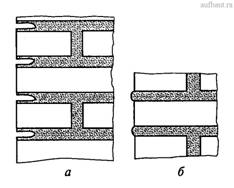 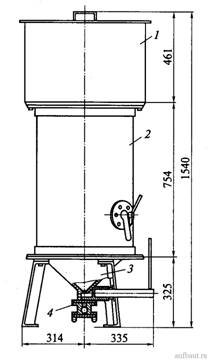 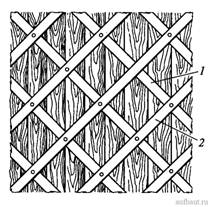 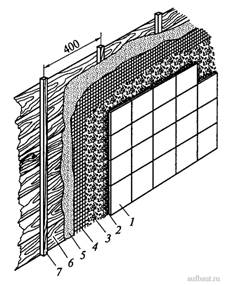 СПОСОБЫ ПОДГОТОВКИ СТЕН К ОТДЕЛКЕ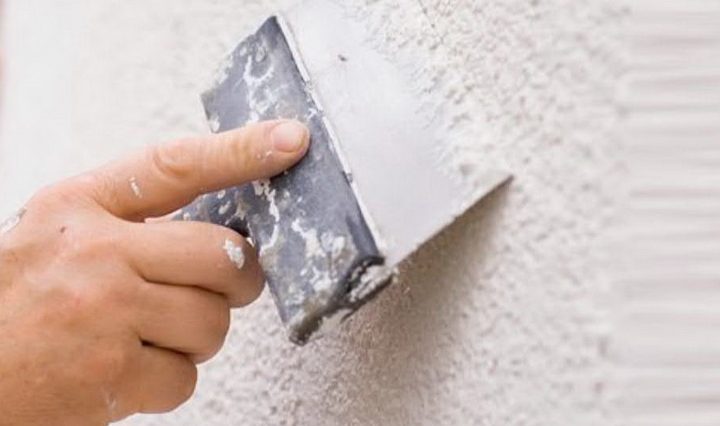 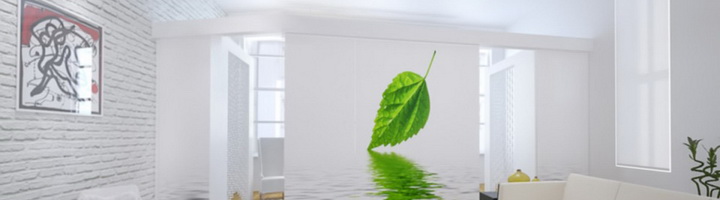 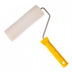 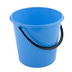 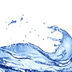 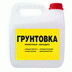 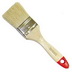 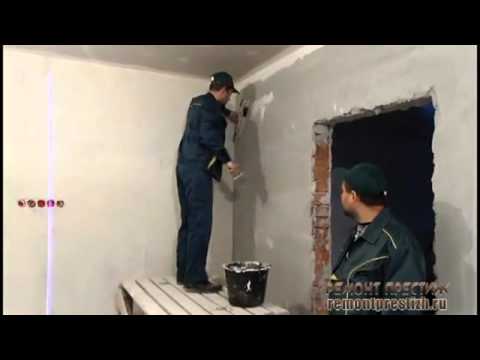 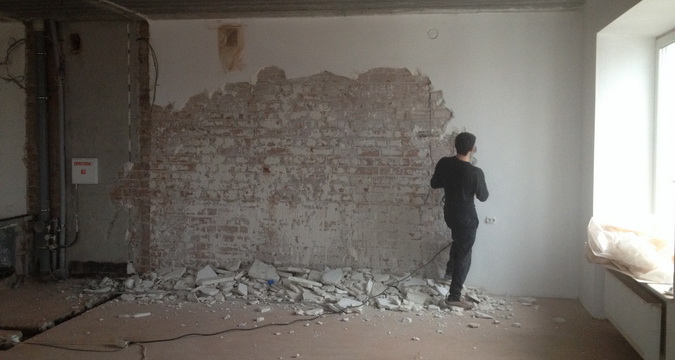 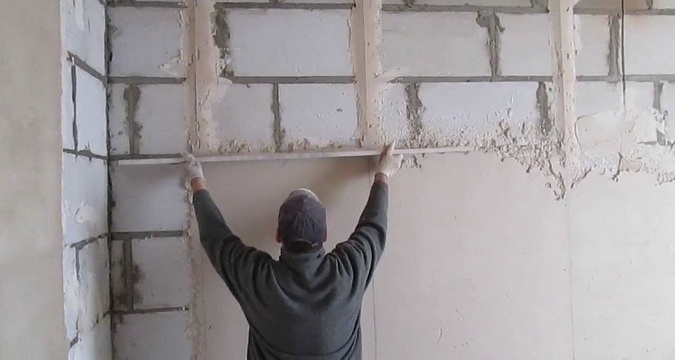 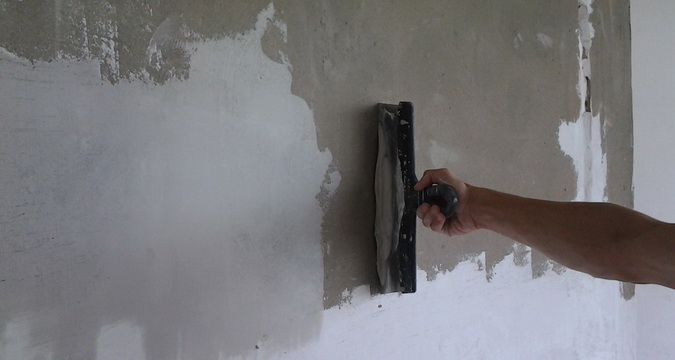 Подготовка поверхностей под облицовочно – плиточные работы. Что нужно сделать перед облицовкой? Подготовка разных поверхностей к укладке плитки..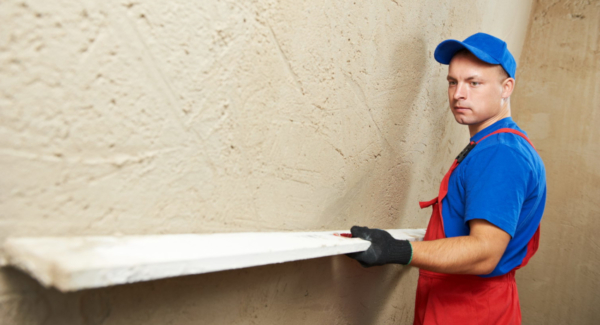 Подготовка поверхности перед облицовкой — один из главных этапов, ведь от него зависят долговечность, прочность, качество выполненной работы. Все этапы работы необходимо выполнить правильно. В данной статье подобно описано, как производится подготовка поверхности стены для дальнейших отделочных работ, даны полезные рекомендации.Как подготовить разные виды оснований?Современные строительные технологии дают возможность производить облицовку на различных основаниях:вертикальных;горизонтальных;кирпичных;деревянных;бетонных и проч.ВниманиеПодготовка каждого вида поверхности под облицовку имеет определённые нюансы.ВертикальноеПодготавливая вертикальные поверхности, их ровность необходимо проверять путем провешивания. Когда отклонение составляет меньше 1,5 см, то стену можно выровнять цементным раствором по армирующей сетке, которая крепится дюбелями. Мелкие неровности можно срубить либо зашпаклевать.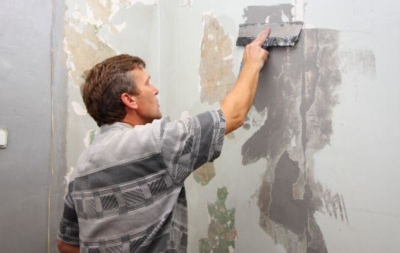 Если на стене есть масляные пятна, их можно удалить раствором кальцинированной соды. После очищения поверхности на ней рекомендуется сделать небольшие насечки-бороздки. Чтобы убрать из этих бороздок пыль, достаточно провести по ним обычной кистью, смоченной в воде.ДеревянноеК деревянным поверхностям нужен другой подход. Сначала они обрабатываются антисептиками. На расстоянии 10 см друг от друга набиваются небольшие деревянные брусочки толщиной 2-2,5 см. Образуется воздушная прослойка, защищающая облицовочный материал от повреждений, которые возникают при короблении древесины.Бруски также обрабатываются антисептиком. К ним крепится гидроизоляционный материал. На гидроизоляции фиксируется мелкоячеистая армирующая сетка. По ней наносится цементно-песчаная смесь с добавлением асбеста.После высыхания поверхность покрывается известково- или песчано-цементным раствором. Общая толщина слоя штукатурки не должна превышать 2 см.ВажноОблицовка свежесрубленных поверхностей допускается не раньше, чем через год, когда закончится усадка древесины.ГоризонтальноеТакое основание под облицовку должно быть без трещин, чистым, ровным, прочным. Сначала поверхность очищают стальным скребком от капель раствора, мусора, затем хорошо подметают. Ровность основания проверяется рейкой. Все мелкие трещины, дырки заделываются цементным раствором, выпуклости счищаются либо срубаются.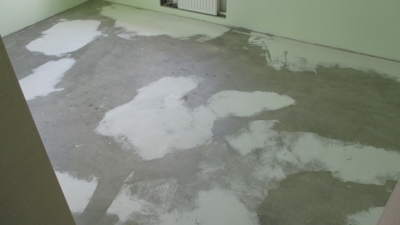 Масляные пятна удаляются трёхпроцентным раствором соляной кислоты. Если не помогло, этот участок основания вырубается и заполняется свежим цементным составом.После очистки пола наносят отметки на верхней поверхности. По технологии полы укладываются относительно проектных меток, которые отмечают по нивелиру. Линейкой-уровнем отметки чистового пола переносятся в каждую комнату, отмечаются сплошной горизонтальной линией на стенах по периметру помещения. Наличие такой метки даёт возможность без проблем устанавливать маяки.БетонноеПодготавливая к облицовке бетон, плоскость требуется тщательно выверить. Вертикальные отклонения поверхности до 1 см устраняются цементным раствором без дальнейшей затирки.Большие отклонения выравниваются цементным составом, нанесённым на мелкоячеистую металлическую сетку. Точечные небольшие выпуклости срезаются. Жирные пятна выводятся пятипроцентным раствором кальцинированной соды либо трёхпроцентным соляной кислоты.Для лучшего сцепления основания с облицовочным материалом на бетонной поверхности можно сделать небольшие насечки. Пыль с них убирается смоченной в воде кисточкой.КирпичноеКирпичное основание под облицовку должно быть выложено «в пустошовку». Иначе требуется очистить швы от цемента на глубину до 1,5 см. После проверки отвесом и правилом поверхность корректируется раствором, а все выступающие части срезаются.СоветПри подготовке кирпичной кладки к облицовке кирпич требуется простучать молотком. Это необходимо для выявления повреждённого и некачественного кирпича.В тех местах, где были обнаружены дефекты, кирпич отбивается, а места сколов, трещины заделываются цементом. Грязь, подтёки раствора смываются водой. Если облицовка будет осуществляться на мастику, то кирпичное основание требуется оштукатурить известково-гипсовым составом.Техника выполнения работТехнология подготовки основания под облицовку: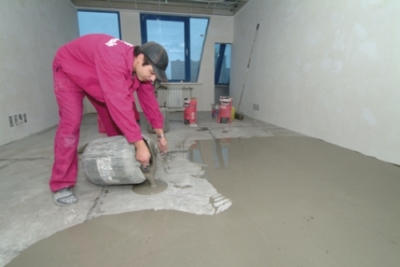 очистка основания;определение дефектов по всей площади;удаление выпуклостей;заделка мелких дырок, трещин цементным раствором;насечка небольших бороздок, их очищение от пыли;установка марок и маяков;выравнивание с армирующей сеткой (при необходимости).Цементно-песчаный раствор требуется наносить отделочным ковшом, совком или штукатурной лопаткой.Разравнивать состав рекомендуется полутёрком, при этом не нужно его затирать: верний слой должен оставаться шероховатым для лучшего сцепления облицовки с основанием.ПОДГОТОВКА ПОВЕРХНОСТЕЙ ПОД ОБЛИЦОВКУБетонные, каменные и кирпичные стены для облицовки керамической плиткой очищают от штукатурки, пыли, грязи и особенно от следов гипсового раствора. Если поверхности недостаточно шероховаты, их насекают зубилом. Расстояние между насечками должно быть не более 50 мм.На очищенные каменные и бетонные поверхности наносят набрызг из цементного раствора. Если стену необходимо выровнять, то по затвердевшему набрызгу, ориентируясь на маяки, наносят выравнивающий грунтовочный слой цементного раствора. Грунтовочный слой тщательно выравнивают (но не затирают) и наносят царапины скребком, гвоздевой Щеткой или другим острым предметом.Если поверхность предварительно окрашена масляными или другими неводными составами, плитку можно наклеивать, не снимая окрасочный слой. Окраску, выполненную клеевыми или другими водными составами, обязательно нужно снять. Поверхность грунтуют разбавленным клеевым составом. Гладкие поверхности перед грунтовкой обрабатывают наждачной бумагой.В зависимости от применяемого материала возможны отклонения от указанной технологии. Например, деревянные и гипсокартонные поверхности штукатурят с применениемметаллической сетки с ячейками 30 х 30 мм. Сетку прочно крепят к перегородкам гвоздями, забивая их в шахматном порядке с промежутком 100 мм. Металлическую сетку необходимо изолировать от деревянной поверхности слоем рубероида. После этого поверхность штукатурят и облицовывают.Под облицовку полистирольной и фенолитовой плиткой поверхность обязательно сушат. Сушат, очищают стальным шпателем и обеспыливают пылесосом или щетками. Жирные пятна удаляют растворителем.Традиционно стены в ванной и на кухне покрывают кафелем, ведь это красиво, практично и надежно. Для того, чтоб ремонт был долговечным нужно начинать с самых основ, с подготовки поверхности стены, и именно от этого этапа зависит качество укладки плитки. Если основа подготовлена неграмотно, никакой супердорогой и суперкрепкий клей не спасет ситуацию, такая красивая, модная, с любовью выбранная плитка отвалится и снова "Здравствуй, ремонт".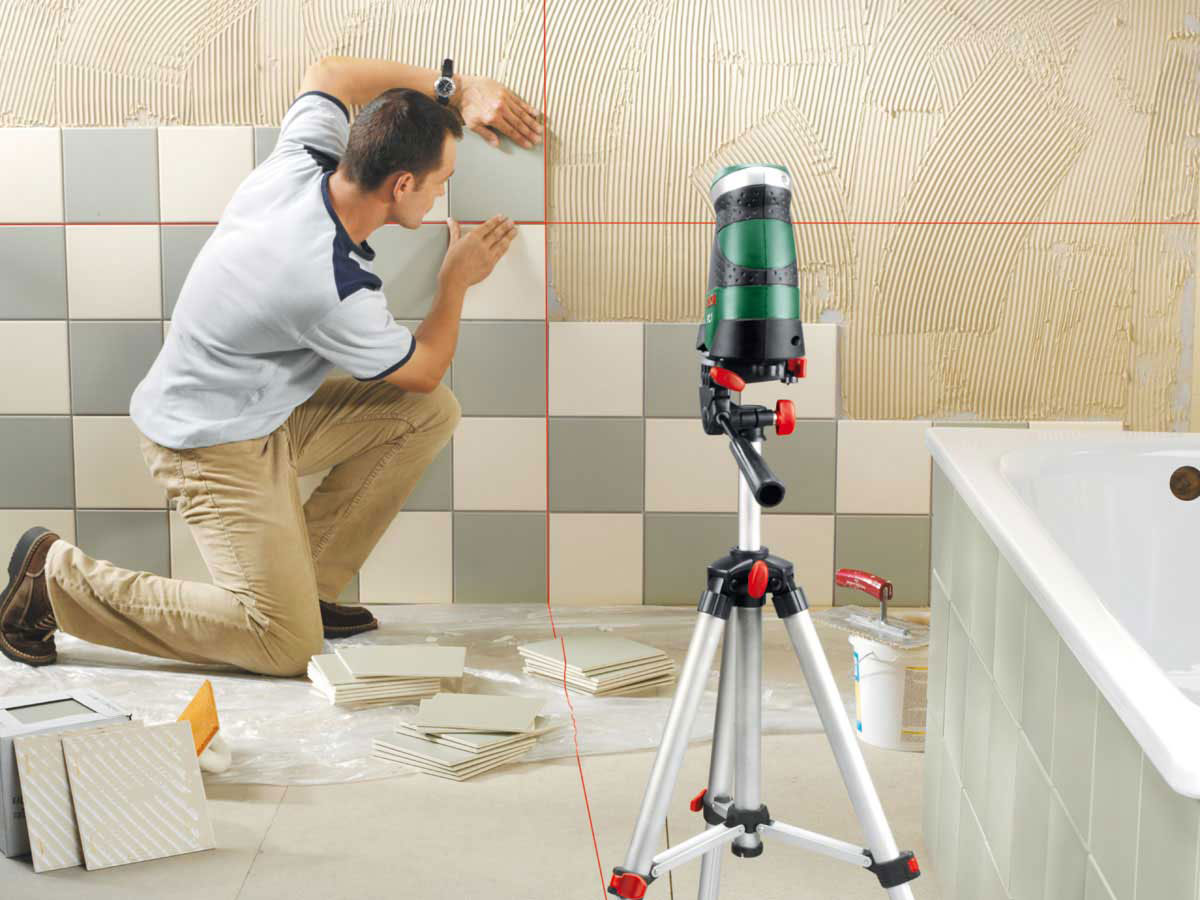 Как подготовить стену под плиткуШаг первый – очистка стенОштукатуренные стеныСтены со старыми обоямиСтены со старой плиткойОкрашенные стеныДеревянные стеныСтены из гипсокартонаШаг второй – выравниваниеШаг третий – гидроизоляцияКак подготовить стену под плиткуСтены под плитку бывают разные. Окрашенные, оштукатуренные, деревянные, покрытые старыми обоями или кафелем, а то и просто бетонные, как в новостройках. Общее в них одно — все они требуют тщательной подготовки, которая начинается с очистки.Шаг первый – очистка стенОчистка от старых покрытий необходима для усиления сцепления клея со стеной, поэтому главная задача — добраться до крепкой основы.Оштукатуренные стеныСтарая штукатурка удаляется не всегда. Если она качественная, то есть не осыпается, не крошится от удара молотком и не отходит от основания — оставляем, предварительно замазав трещины. Если же штукатурка вздутая, рыхлая, то путь один — очищение по всем правилам: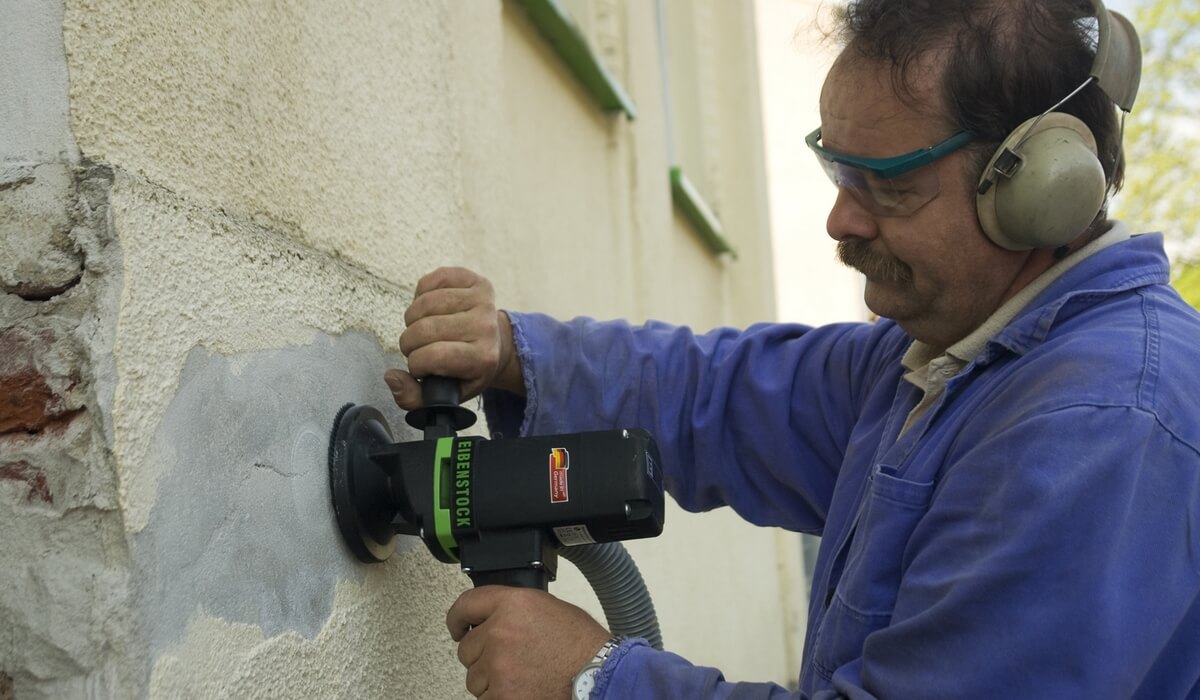 Обильно смочить стены горячей водой. Это делается для размягчения поверхности и минимизации пыли. По мере высыхания стены нужно заново увлажнять.Простучать тяжелым молотком всю площадь стены, начиная с верха, для того, чтоб отвалились самые хлипкие куски. Затем зубилом с молотком удалить все остальное, аккуратно поддевая под углом целые пласты.Если штукатурка крепко держится, и зубило с ней не справляется, нужно болгаркой распилить поверхность на мелкие сектора и работа пойдет быстрее.Также для очистки подойдет шлифовальная машина, которая просто стирает старое покрытие.Особое внимание заслуживают швы — чем лучше они очищены, тем крепче будет держаться плитка.После завершения работы тщательно помыть стены и удалить всю пыль.Справка: декоративная штукатурка — плохая основа для кафеля, поэтому она сбивается в любом случае.Стены со старыми обоямиСнимать обои следует внимательно, так как малейшие их остатки на стене ухудшают прочность сцепления. Из инструментов потребуется только обычный шпатель, но если обои держатся крепко, без дополнительных ухищрений не обойтись: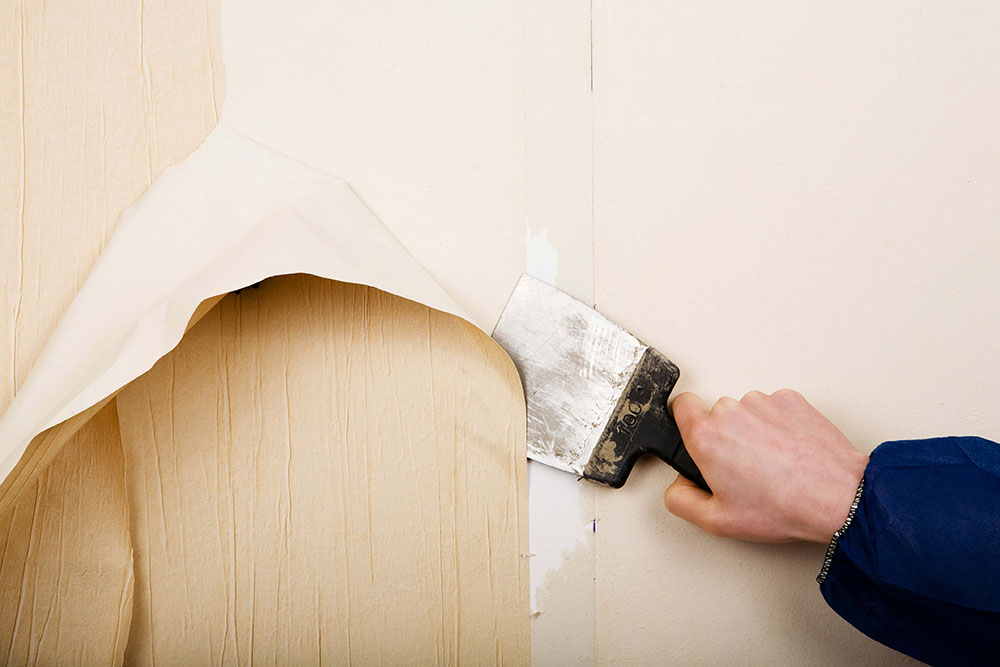 Смочить всю поверхность мыльной теплой водой, или специальной жидкостью, которая продается в строительных магазинах.Подождать минут 10-20, пока вода пропитает обои и растворит клей.С помощью шпателя отодрать.Если обои держатся настолько крепко, что даже размачивание не помогает, выручит электрический отпариватель.Полностью смыть весь клей со стен.Справка: Бывает такое, что обои отрываются вместе со штукатуркой. В этом случае следует выполнить все действия по очистке стен от плохой штукатурки.Стены со старой плиткойЗдесь два варианта: либо поверх старой плитки положить новую, либо старую полностью удалить. Демонтаж прежнего покрытия — дело шумное, пыльное, но более правильное:С помощью губки смочить все швы и удалить затирку.Взять зубило, под углом вставить в шов и ударами молотка загнать инструмент поглубже под раствор, после чего отковырнуть. Если старая плитка нужна для повторного применения, делать это следует очень осторожно.Если же старая плитка не нужна, для ускорения демонтажа можно воспользоваться перфоратором с насадкой-долотом.По завершению очистки, болгаркой снять все остатки клеевого раствора.Справка: Во время работы перфоратором необходимы защитные очки.Окрашенные стеныОкрашенные стены кухонь и ванных комнат — довольно распространенное оформление интерьера в советское время. Использовали для этого масляную краску, которая плохо удаляется с бетонной поверхности, но тем не менее избавиться от нее все же можно. Для этого есть три способа: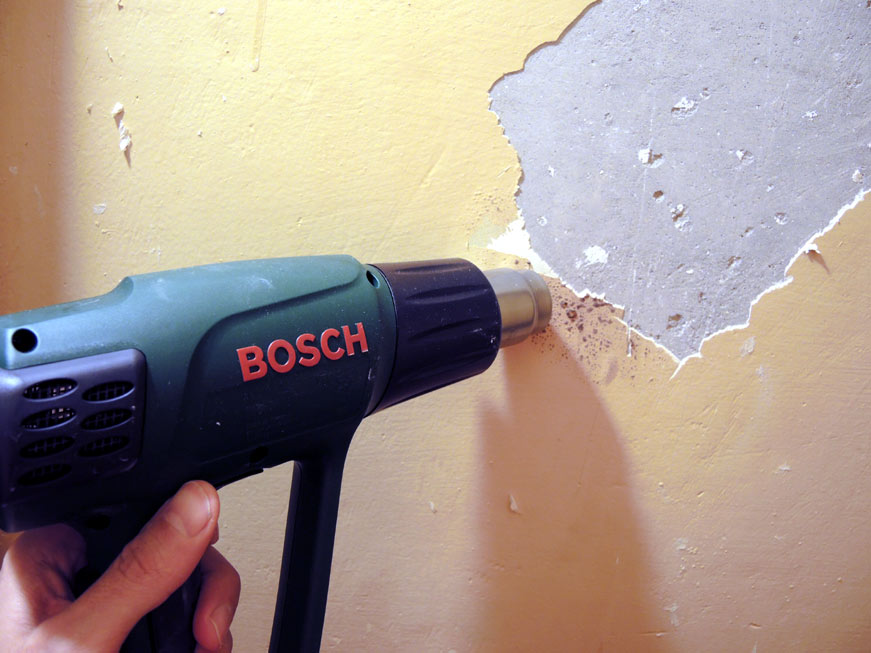 Химический. Самый быстрый, но одновременно и самый вредный способ — на стену наносится специальный химический раствор для размягчения краски, и через некоторое время она легко счищается шпателем.Термический. Для размягчения краски применяется строительный фен, но этот метод не подойдет для мест, где проходит электропроводка.Механический. Краска удаляется шпателем либо шлифовальным диском. Если удалить ее все же не удалось, спасет ситуацию старый дедовский метод — насечка поверхности стены топором в разных направлениях.Важно! Какой бы способ не был выбран, защита глаз и органов дыхания обязательна.Деревянные стеныДерево — живой материал, от сырости оно разбухает, от сухости съеживается и поэтому непосредственно на деревянную поверхность класть кафель нельзя, вначале необходимо обработать стену антисептиком и обшить ее более подходящей основой — влагостойким гипсокартоном.Стены из гипсокартонаОблицовывать такие стены — сплошное удовольствие, они идеально ровные и плитка хорошо ложится. Но вначале, как всегда, требуется обработка:Все стыковочные швы заклеить строительным бинтом.Затем их тщательно зашпаклевать.Поверхность два раза обработать грунтовкой для усиления гидроизоляции.Прикрепить к гипсокартону клеем или скобами полипропиленовую сетку. Это делается для укрепления конструкции и для усиления сцепления с раствором.Справка: Прочность основы можно повысить, смонтировав два слоя гипсокартона.Шаг второй – выравниваниеКривые, с множественными дефектами стены — привычное явление и никого не удивляет. Поэтому, прежде чем приступить к облицовке плиткой, потребуется выравнивание штукатуркой, а если неровность больше 5 см — гипсокартонном.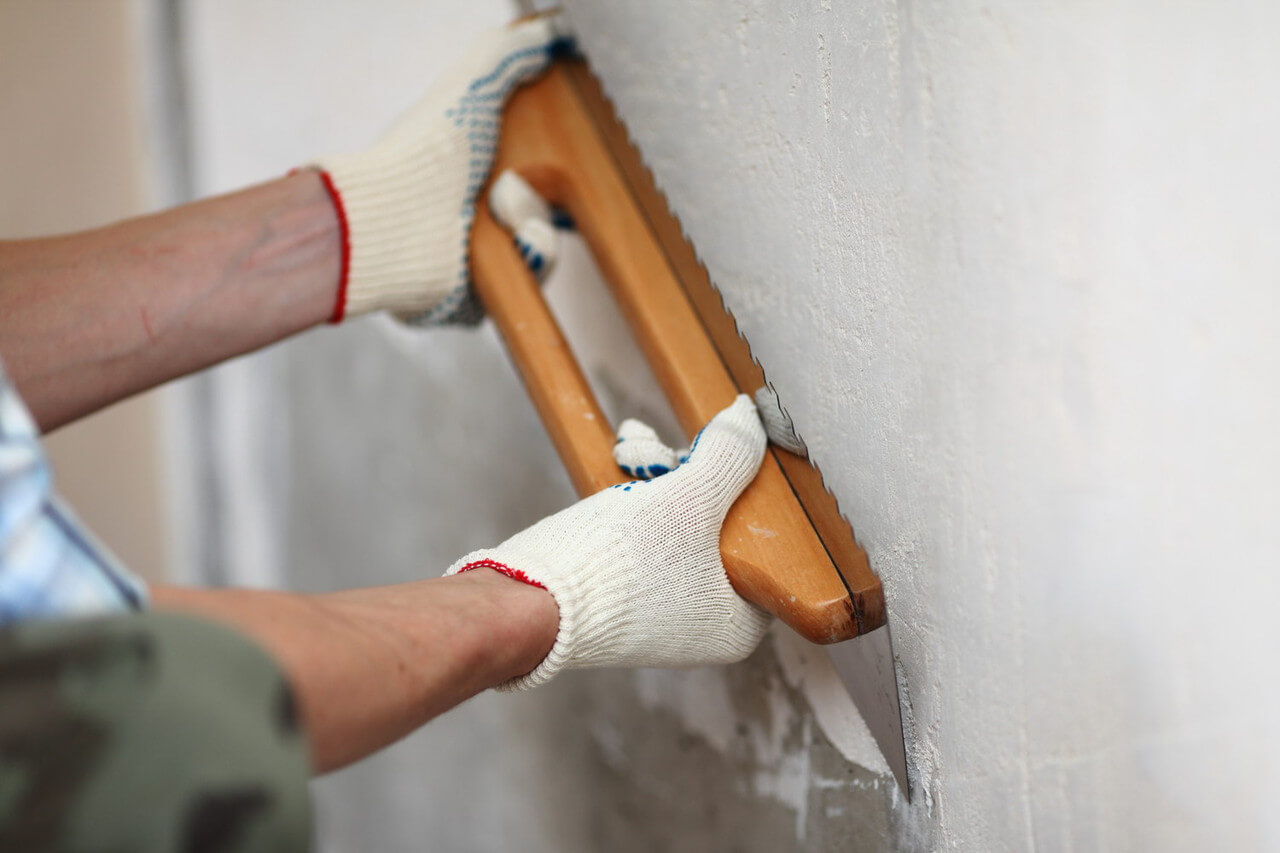 Для того, чтоб выровнять основу штукатуркой, ее нужно обезжирить, очистить от пыли и прогрунтовать. Затем с помощью ориентировочных маячков следует определить неровность стены и соответственно требуемое количество сухой смеси. Кривизна меньше 10 мм легко исправляется во время облицовки, и оштукатуривание в таком случае не потребуется.Выбор сухой смеси зависит от типа связующего материала. В ванной комнате и в кухне влажность повышена, поэтому нужна шпаклевка с пониженным влагопоглощением, то есть цементная, иначе новенькая плитка станет вместилищем грибков и плесени.Шаг третий – гидроизоляцияИ наконец финальный, но не менее важный штрих — защита гидроизоляционным составом. Вначале высохшая стена покрывается слоем антисептика, а следом грунтовкой, которая повышает сцепление поверхностей и одновременно служит препятствием для проникновения влаги.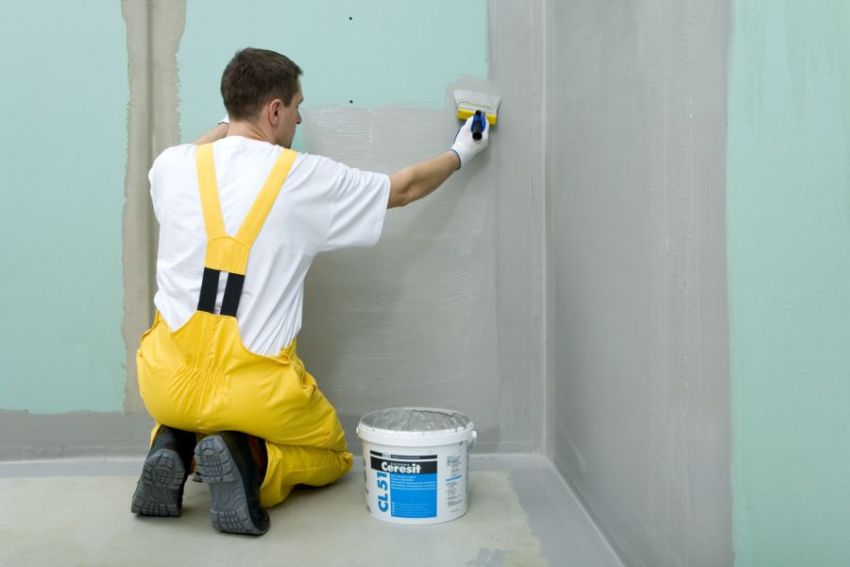 После высыхания кажется, что стена покрыта плотной пленкой, и если ее обрызгать, капли воды просто стекут вниз.Подготовленным таким образом стенам не грозит ни плесень, ни отслоение плиточного клея. Главное не торопиться и выдерживать время, необходимое для просушки каждого слоя нанесенного раствора. Выполнение всех этих условий делает поверхность стен идеальной для облицовки.Как подготовить поверхность перед укладкой плитки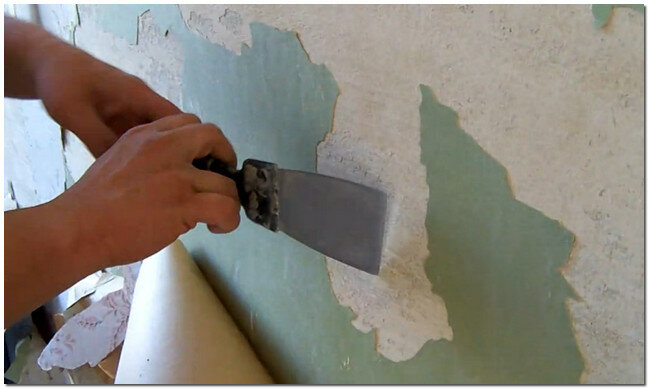 Если на стене присутствует старая краска, то её необходимо убрать полностью.Перед тем как начать выкладывать плитку, следует подготовить поверхность. Ограничиваться снятием старого покрытия не стоит, так как есть большое количество нюансов, проигнорировав которые, можно усложнить последующую работу.Для того чтобы этого не произошло, нужную поверхность следует правильно подготовить. Процесс подготовки стен и пола состоит из четырех стадий:
снятие старой плитки;
очистка стен и пола от прежнего слоя клея или цементной смеси;
выравнивание стен и пола (проверка ровности при помощи уровня и отвеса);
нанесение насечек.В подготовке поверхностей пола и стен существует несколько различий, которые следует учитывать. Подготовка вертикальных поверхностей (стен). Первый этап в подготовке стены — это проверка вертикальности стены при помощи отвеса. Отклонение плиток, «посаженных» на раствор, не должно превышать 3 мм на 1 м высоты.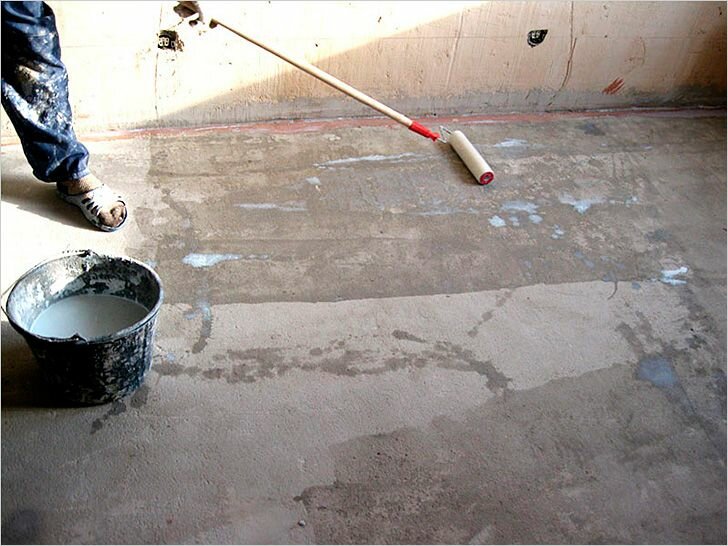 Перед укладкой плитки, пол также нужно подготовить.Если поверхность, на которую будет крепиться плитка, кирпичная пустошовка, то ее следует очистить от грязи и лишнего цемента. После этого стену простукивают, для того чтобы отслаивающиеся частицы кирпича отошли. Получившиеся ямочки очищают от пыли и заделывают песчано - цементным раствором заподлицо. В случае, когда кирпичная или бетонная поверхность имеет выступы, трещины, глубокие раковины и серьезные отклонения от вертикали, то выпирающие части скалывают и выравнивают песчано-цементным раствором.На гладкие стеновые поверхности кирпича и бетона с заполненными швами плитка крепится довольно плохо. Для того чтобы облегчить работу и улучшить ее качество, по всей поверхности наносят насечки при помощи зубила и молотка, а после ее увлажняют при помощи кисти, смоченной в воде.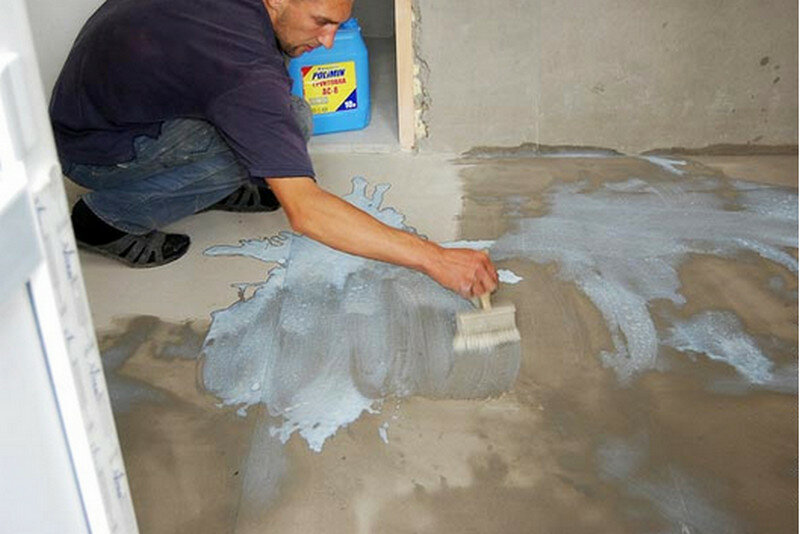 Перед укладкой плитки, поверхность следует обработать грунтовкой.Если при креплении плитки используется мастика, то подготавливать поверхность следует с большей тщательностью, так как слой ее нанесения очень тонкий (3мм) и не способен выравнивать поверхность. Для того чтобы выровнять бетонную поверхность, следует использовать цементно - известковый раствор. Он состоит из цемента, извести и песка в пропорции 1:1:6.Если подобный раствор наносится на кирпичную кладку, то пропорция будет равна 10, 5:3. Для приготовления данных смесей используется крупнозернистый песок, это придаст дополнительную «мягкую» шероховатость поверхности, сцепление мастики с такой стеной будет максимальным. Подготовка пола под укладку плитки.Для того чтобы подготовить пол под укладку плитки, в первую очередь делается стяжка из цементно-песчаного раствора. После того как основание высыхает, следует проверить горизонтальность его стяжки. Это можно сделать при помощи строительного уровня или при помощи выструганной рейки. При укладке плиточного покрытия на раствор допускается просвет в 10 мм между уровнем и поверхностью.Если на стяжке образовались дефекты, то их можно легко устранить при помощи скола или нового выравнивания. После высыхания стяжки ее очищают от пленки при помощи стальных щеток. Если основание бетонное и не имеет старой стяжки, то на его поверхности делают насечки глубиной 2 - 5 мм.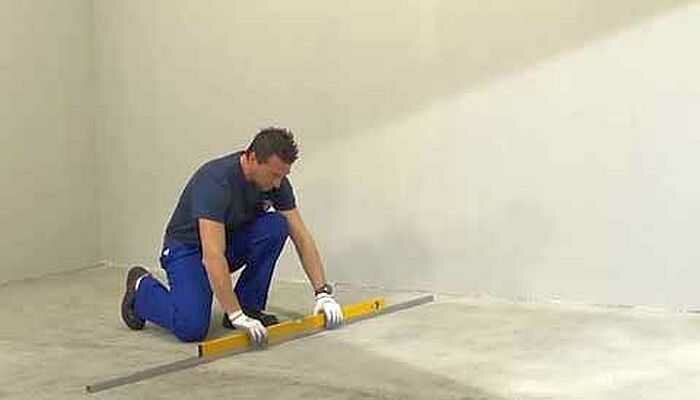 Если хотите чтобы плитка лежала ровно и пол был прямой, убедитесь, что пол ровный.Перед тем как производить укладку, основание увлажняют, а после грунтуют цементным молоком. При укладке на мастику следует внимательно осмотреть ровность стяжки. Просветы между подготовленной поверхностью и уровнем не должны превышать 4 мм. Если плитку накладывают на деревянное покрытие (старый паркет, доски, древесно - волокнистые плиты), то используют специальные антисептические растворы, после чего поверхность просушивают.Потом на подготовленную поверхность накладывают гидроизоляцию. Она состоит из 2 - 3 слоев рубероида, каждый из которых наклеен на битумную мастику. После того как гидроизоляция уложена, поверх нее накладывается арматура или металлическая сетка, приподнятая на 10 мм над основанием.По подготовленной сетке делается стяжка (бетонная или цементная). Для того чтобы приготовить бетон, понадобится цемент (марка 300), песок, гравий или щебень в соотношении 1:2 или 3:4. После этого смесь вымешивают до однородного состояния и добавляют воду в количестве 0, 55 (части) от количества цемента.Если будет использована цементная стяжка, то раствор готовится густым, в пропорции 1:4 или 1:5. После того как раствор или бетон готовы, всю поверхность посыпают сухим цементом (можно использовать сито). Толщина слоя должна быть 2-3 мм.Цемент довольно быстро впитывает влагу и превращается в тесто, на которое укладывается плитка.                                     Контрольные вопросы:1. Зачем производят укладку цементно – песчаных стяжек? _____________________________________________________________________           2. Где фиксируют уровень верхнего покрытия пола?А) на стенах в каждом помещении    б) на стене здания   в) при помощи колышков закреплённых на полу3. Стяжка должна быть толщиной не менее……А) 80 мм.   Б) 40 мм.  В) 20 мм.4. Перед укладкой стяжки поверхность бетонного основания ,,,,,,.А) смачивают водой и грунтуют цементным молоком   б) грунтуют битумными мастиками   в) засыпают керамзитом или щебнем.5. Выровненную стяжку уплотняют …..А) деревянной рейкой    б) строительным катком     в) виброрейкой6. Горизонтальность уложенной стяжки проверяют ,,,,,,А) гибким водяным уровнем   б) контрольной рейкой с уровнем    в) рулеткой7. Что такое гидроизоляция?_________________________________________________           _____________________________________________________________________  8. Какие виды гидроизоляции вы знаете?_________________________________   ____________________________________________________________________9. Основание при устройстве гидроизоляции считают ровным, если при проверке контрольной рейкой просвет между основаниями и рейкой не превышает ….А) 2 мм.    Б) 5 мм.    В) 6 – 8 мм.10. Из какого материала может быть утепляющая подушка при устройстве грунтовых оснований?А) из гравия   б) из шлака и песка   В) из досок11. Для чего при устройстве бетонной подготовки под полы оставляют деформационные швы.А) Чтобы потом в эти места вбивать гвозди   б) они препятствуют образованию усадочных трещин   в) для установки лотков и трапов12. Для чего выполняются  борозды на поверхности уложенного бетона?А) чтоб быстрее высох бетон   б) для лучшего сцепления с последующими слоями   в) чтобы заполнить борозды мастикой13. Как обрабатывают участки  основания, загрязнённые маслом или жиром? ____________________________________________________________________Домашнее задание: изучить внимательно предложенный материал, составить подробный конспект, ответить на контрольные вопросы. Выполненную в тетради работу необходимо сфотографировать и переслать мне на электронную почту  (или на«Вотцап») для проверки и оценки. Спасибо за внимание!